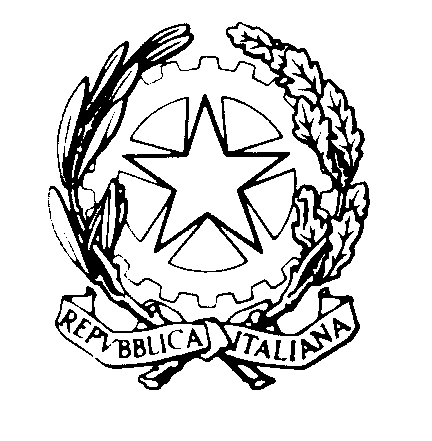 TRIBUNALE DI REGGIO CALABRIASEZIONE DEL DIBATTIMENTO                                                                             Al Segretario del Consiglio dell’Ordine degli Avvocati di Reggio CalabriaOggetto: UDIENZA COLLEGIALE DEL 9.5.2024 – COLLEGIO IORI-CERFEDA-CLEMENTESi comunicano le fasce orarie di trattazione dei processi dell’udienza indicata in oggetto per la cortese pubblicazione, Si ringrazia. Reggio Calabria, 29.4.2024                                                      Il Presidente                                                                                                dott.ssa Greta Iori n.  ordineoreR.G.N.R.R.G.T.19.305238/20181583/2022210.005092/2017 d.d.a.1442/2021312.003321/2013 d.d.a.1965/2019413.303578/2017 d.d.a.2552/2017514.002233/2020 d.d.a.1649/2020615.159401/20151248/2022716.304862/2012 d.d.a.833/2021